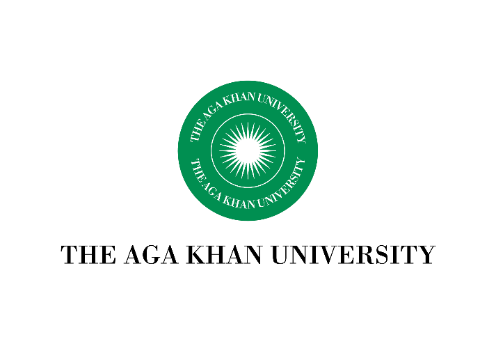  CONFIRMATION OF PARTICIPATION ONLINE TEACHING IN HIGHER EDUCATION (OTHE)​INCLUSIVE ONLINE TEACHING​ ​ August 28 – September 22, 2023
STATEMENT FROM FACULTY MEMBER I ________________________ from the department of _____________________________ commit to fully participating in the Inclusive Online Teaching course to be held Online on the following dates: August 28 – September 22, 2023
 ________________________________                                                          ________________________________                 Signature 		              					     DateSTATEMENT FROM DEPARTMENT/UNIT CHAIR/DEAN/DIRECTOR I, ___________          ___     ____ (Name) confirm approval for _______                               ________ (Name of faculty) to participate in the Inclusive Online Teaching course to be held Online on the following dates: August 28 – September 22, 2023
________________________________                                                            ________________________________                  Signature 						                      Date
Please complete the form and save the scanned copy to be uploaded in the registration form. 